نموذج توصيف مختصركلية التربيةقسم علم النفس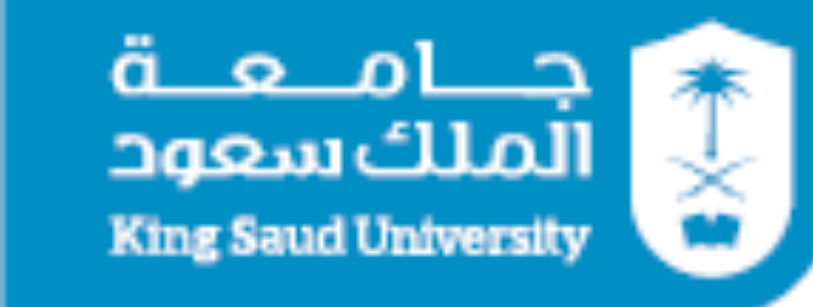 التاريخ :  ......................071106-3201  الرقم : رقم ورمز المقرر 566 نفس اسم المقررالدراسة النفسية للتوظيف والأداء وتدريب العاملينعدد الساعات المعتمدة2 ساعتانرقم المكتب البريد الالكتروني أو رقم الهاتفالساعات المكتبية(1)الهدف العام للمقرر:  يهدف المقرر إلى عرض شامل للنظرية والبحث في ميدان توظيف الكوادر البشرية وتقويم أداء العاملين مع التركيز على الأسس النفسية للاختيار والتوجيه المهني والانتقاء والتوزيع الوظيفي والمهني ،  وتحليل الوظيفة وتقويمها ، والإثراء الوظيفي والتدريب ، وفاعلية الأداء وأنماط الأداء وأساليب تقويمه ، وجدولة العمل وبرمجة تأثيرات نوعية العمل على العاملين .  كما يهدف المقرر إلى دراسة الطالب المتعمقة للنظريات والطرق والأساليب التنظيمية والإدارية المتبعة في تصميم وتقويم برامج التدريب وتطويرها في ضوء متطلبات العمل ونوعية الأداء إدارية وتنظيم مع التركيز على الجوانب التطبيقية لها.(2) الموضوعاتعدد الأسابيعساعات التدريستعريف علم النفس التنظيمي والصناعي24الأسس النفسية للإدارة 12تحليل العمل وتحليل الفرد12دوافع العمل و الاستهداف للحوادث " الدافعية وسُبل تحفيزها"12القيادة والشخصية القيادية الفعالة 24الإبداع في حل مشكلات العمل ، والإبداع القيادي24سيكولوجية التدريب ، والتدريب أثناء الخدمة24الانتقاء والتوجيه والمهني والوظيفي 12سيكولوجية التدريب ، والتدريب أثناء الخدمة24الانتقاء والتوجيه والمهني والوظيفي 12التفكير المتعدد الرؤي ومشكلات العمل " ضغوط العمل ، ضعف الأداء ،.........24تطبيقات عملية لمنظمات فعالة في التوظيف والأداء والتدريب24(3) طبيعة مهمة التقويم ( اختبار، مشروع جماعي ، بحث ..  ) الأسبوع المحدد له      الدرجة  اختبار اعمال فصلية اول715 درجةاختبار اعمال فصلية ثان1215 درجةالمناقشات  والمشاركات الشفوية  أثناء المحاضرات والانشطة  التعليمية على مدار الفصل10درجاتالعروض  والواجبات  المنزلية و الأنشطة الجماعية والتقارير البحثية على مدار الفصل10 درجاتالاحتبار النهائي الأسبوع السادس عشر40 درجة (4) المراجع المعتمدة للمقرر:         -  فرج طه (2004) قضايا في علم النفس الصناعي والتنظيمي              طريف شوقي (2020) الشخصية القيادية الفعالة  	فارس حلمي (2004) المدخل إلى علم النفس الصناعي والتنظيمي (4) المراجع المعتمدة للمقرر:         -  فرج طه (2004) قضايا في علم النفس الصناعي والتنظيمي              طريف شوقي (2020) الشخصية القيادية الفعالة  	فارس حلمي (2004) المدخل إلى علم النفس الصناعي والتنظيمي (4) المراجع المعتمدة للمقرر:         -  فرج طه (2004) قضايا في علم النفس الصناعي والتنظيمي              طريف شوقي (2020) الشخصية القيادية الفعالة  	فارس حلمي (2004) المدخل إلى علم النفس الصناعي والتنظيمي